Приложение 14(Схема паропроводов и топливопроводов в пределах котла) 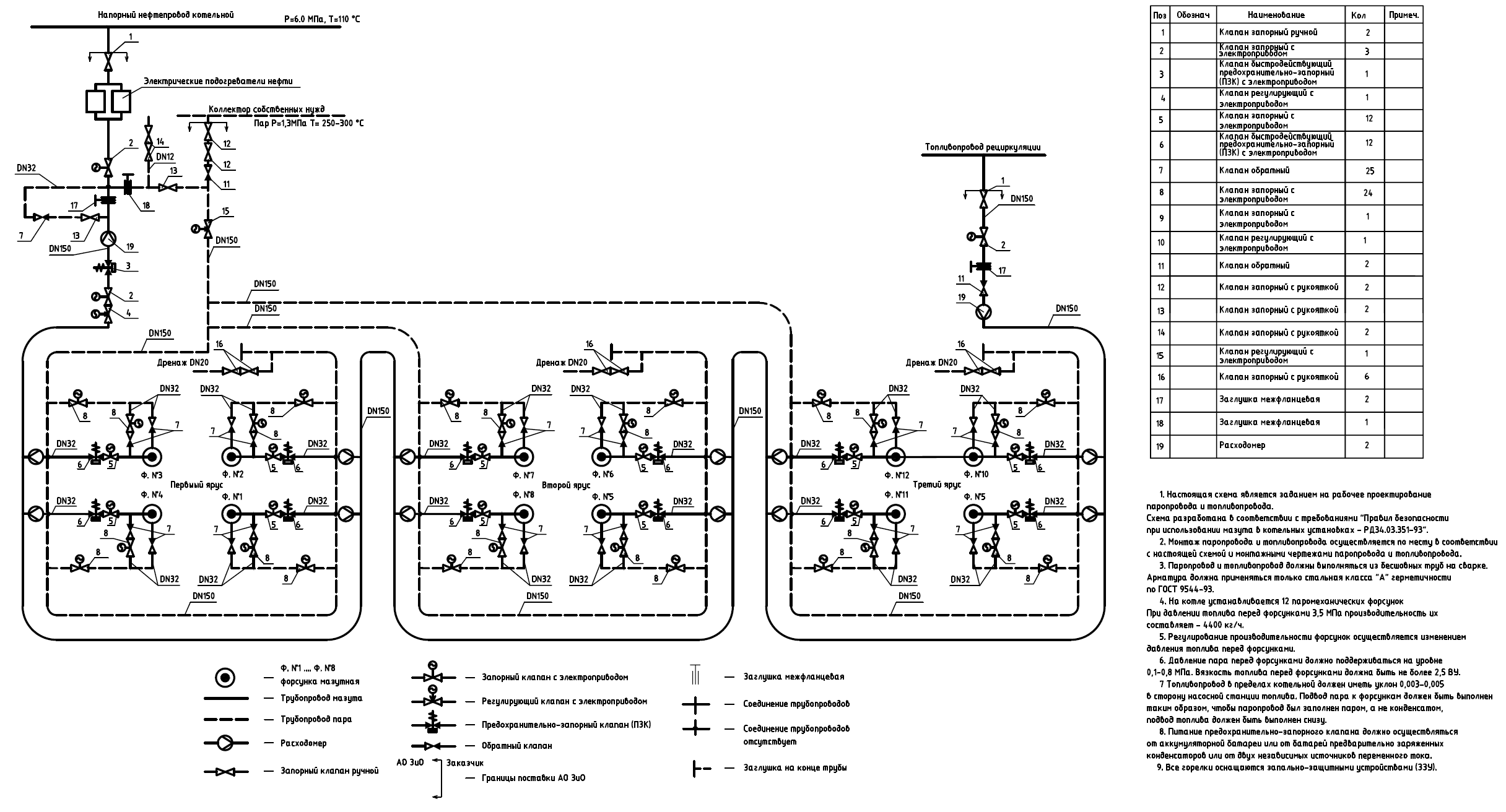 Рис. 14.1. Схема паропроводов и топливопроводов в пределах котлаПриложение 14Б(Схема паропроводов и топливопроводов в пределах котла для ТЭС «Максимо Гомес»)Рис. 14Б.1. Схема паропроводов и топливопроводов в пределах котла 